agenda of the 10th coordination meeting for WRC-19Room: SUEZ CANALTime: 13:00 – 13:50 Hours, 13 November 2019Opening remarksInformal inter-regional meeting on the status of work under Agenda Item 10 and develop a strategy on how to proceed toward the establishment of the draft and preliminary agendas of WRC-23 and WRC-27, respectivelyAdoption of agendaConsideration of the matters associated with Agenda Item 10Discussion on general principles to establish agenda items for WRC-23 How to prepare APT priority among the ACP on WRC-23 agenda itemsAny concerns on the proposed AI from other regional groupsNext APT Coordination Meetings Thursday, 14 November 2019 (12:30 – 13:50)Any other issues__________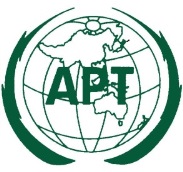 ASIA-PACIFIC TELECOMMUNITYCoordination Meetings of APT during WRC-19Coordination Meetings of APT during WRC-19Coordination Meetings of APT during WRC-1928 October – 22 November 2019, Sharm-el Sheikh, Egypt28 October – 22 November 2019, Sharm-el Sheikh, Egypt28 October – 22 November 2019, Sharm-el Sheikh, Egypt